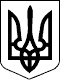 У К Р А Ї Н АСАМГОРОДОЦЬКА СІЛЬСЬКА РАДАВІННИЦЬКОЇ ОБЛАСТІ16 сесія 8 скликання21 жовтня 2021 року                                                                село СамгородокПроєкт Р І Ш Е Н Н Я № _____/16-8Про передачу в оперативне управління з правом балансоутримувача частини приміщень, які знаходяться за адресою:с.Самгородок, вул. Деснянська, 2 Керуючись статтями 26, 29 та 60 Закону України «Про місцеве самоврядування в Україні», статтями 133, 137 Господарського кодексу України та з метою забезпечення ефективності використання комунального майна Самгородоцької сільської територіальної громади, сесія  Самгородоцької сільської  ради  В И Р І Ш И Л А:Передати в оперативне управління  з правом балансоутримувача комунальній установі «Територіальний центр соціального обслуговування (надання соціальних послуг) Самгородоцької сільської ради» частини приміщень (загальна площа 798,7 кв.м.), які знаходяться за адресою: с.Самгородок, вул. Деснянська, 2 Голові сільської ради укласти договір оперативного  управління з правом балансоутримувача з 27.01.2021р.Прийняття-передачу здійснити відповідно чинного законодавства.Контроль за виконанням рішення покласти на постійну комісію з питань комунальної власності, житлово-комунального господарства, енергозбереження та транспорту.Сільський голова                                              С.Я. ЛановикШевчук Л.Ф.Олійник Н.Л.Савчук Ю.В.Ткач В.В.Писаренко Т.Я.